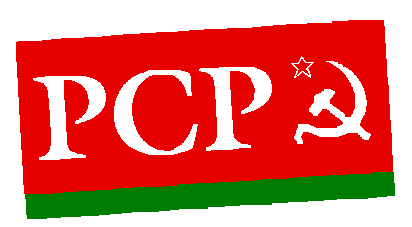 PARTIDO COMUNISTA PORTUGUÊSGrupo ParlamentarEx.ma Senhora Presidente da Comissão de Assuntos EuropeusAssunto: Requerimento para audição de entidades sobre a avaliação do impacto da saída do Reino Unido da União EuropeiaDesde o primeiro momento, o PCP manifestou publicamente a necessidade de se respeitar a decisão legítima e soberana do povo do Reino Unido de saída da União Europeia.No âmbito deste processo consideramos que os direitos dos portugueses que residem e trabalham devem ser salvaguardados e que o Estado Português deve garantir o desenvolvimento de relações bilaterais mutuamente vantajosas entre Portugal e o Reino Unido, respeitadoras da soberania de cada um dos países e das aspirações de cada um dos povos. No âmbito do acompanhamento pela Comissão de Assuntos Europeus do processo de saída do Reino Unido da União Europeia, o Grupo Parlamentar do PCP requer:- numa primeira fase a audição de um conjunto de entidades com o objetivo de avaliar os impactos deste processo nomeadamente no que diz respeito à comunidade portuguesa residente no Reino Unido, aos trabalhadores, os setores produtivos e à atividade económica a nível nacional:- CGTP- IN (Confederação Geral dos Trabalhadores Portugueses);- CPPME (Confederação Portuguesa das Micro, Pequenas e Médias Empresas);- CNA (Confederação Nacional da Agricultura);- CONFAGRI (Confederação Nacional das Cooperativas Agrícolas e do Crédito Agrícola de Portugal);- AHRESP (Associação da Hotelaria, Restauração e Similares de Portugal);- STCDE (Sindicato dos Trabalhadores Consulares e das Missões Diplomáticas);- SINSEF (Sindicato dos Funcionários do Serviço de Estrangeiros e Fronteiras);- CCP (Conselho da Comunidades Portuguesas);- OA (Ordem dos Advogados);- numa segunda fase a audição dos seguintes membros do Governo:- Ministro da Economia (conjuntamente com a Comissão de Economia, Inovação e Obras Públicas);- Ministro da Agricultura, das Florestas e do Desenvolvimento Rural (conjuntamente com a Comissão de Agricultura e Mar);- Ministro da Administração Interna (conjuntamente com a Comissão dos Assuntos Constitucionais, Direitos, Liberdades e Garantias);- Ministro dos Negócios Estrangeiros.Assembleia da República, 15 de janeiro de 2019Os  Deputados do PCPPaula SantosPaulo Sá